08-052 Т-16МГ 4х2 универсальное колесное самоходное шасси с грузовой самосвальной платформой гп 1 тн с 3-сторонней разгрузкой, тяговый класс 0,6, эксплуатационный вес 1.95 тн, Д-21А1 25 лс, 23.2 км/час, г. Харьков 1961/86-95 г.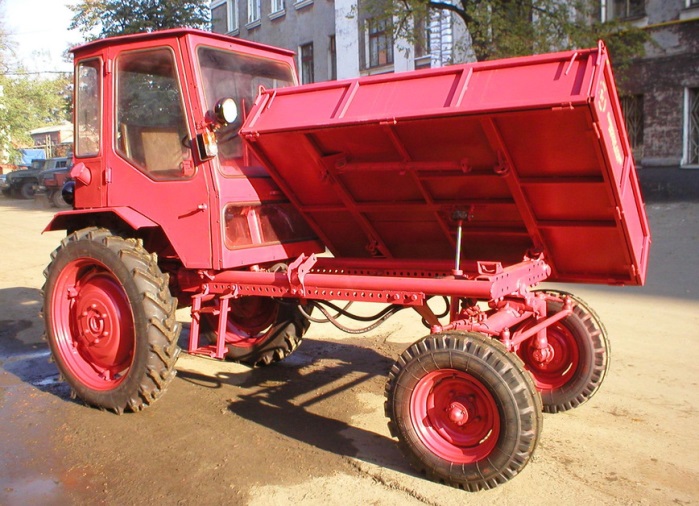 Разработчик — СКБ по тракторным самоходным шасси (г. Харьков). Изготовитель — Харьковский завод тракторных самоходных шасси.  Более 30 лет, с 1961 по 1995 год, Харьковский завод тракторных самоходных шасси выпускал трактор Т-16. В отличие от обычных сельскохозяйственных тракторов, на Т-16 двигатель и трансмиссия расположены сзади, а передняя часть представляет собой открытую трубчатую раму, предназначенную для установки навесных орудий.  Основой конструкции трактора Т-16 послужили самоходные шасси ДСШ-14. Первая машина была выпущена в 1956. Дизельный мотор мощностью в 14 л.с. позволяла двигаться со скоростью до 13,7 км/ч, коробка передач имела шесть скоростей, а масса достигала 1,67 т. В такой комплектации трактор выпускался 2 года, после чего завод перешёл на сборку модернизированного ДВСШ-16. Модернизированная машина имела уменьшенный на 200 кг. вес и возросшую до 17 км.ч. скорость. Дальнейшие работы по усовершенствованию самоходных шасси привели к рождению новой модели Т-16 в 1961 году. Здесь был применён уже более мощный 16 л.с. двухцилиндровый дизель. При массе трактора Т-16 в 1,43 тонны грузоподъёмность составила 750 кг, а скорость выросла до 19,5 км/ч. Непосредственно Т-16 выпускали в течение шести лет, всего их было собранно 600 тысяч. Модификации этого выдающегося трактора выпускались вплоть до 1995 года. Технические подробности Трактор оснащен дизельным двигателем внутреннего сгорания, с воспламенением от сжатия, марки Д21, четырехтактным, двухцилиндровым, мощностью 16 л. с., с 7-ступенчатой коробкой передач. На дизеле применен топливный насос распределительного типа НД-21/2 с неравномерным чередованием рабочих ходов (через 180° и 540°), что необходимо для двухцилиндровых двигателей с однорядным расположением цилиндров и с кривошипами коленчатого вала, расположенными под углом 180°. На топливном насосе высокого давления установлены: топливоподкачивающий насос с ручным насосом и малогабаритный центробежный всережимный регулятор с корректором подачи топлива. Фильтрация топлива обеспечена фильтрами предварительной очистки пластинчатощелевого типа и тонкой очистки со сменными бумажными фильтрующими элементами. На дизеле использован воздухоочиститель с инерционным элементом и автоматическим удалением пыли (первая ступень) и с контактно-масляным элементом (вторая ступень). Фильтрация масла производится полнопоточной реактивной масляной центрифугой. Охлаждение осуществляется воздухом, подаваемым осевым вентилятором. Пуск двигателя происходит с помощью электростартера мощностью 2,8 л. с., который питается от аккумуляторной батареи напряжением 12 В и емкостью 135 а. ч. Для облегчения пуска применены свечи накаливания СН-150.  Коробка передач трехвальная, с поперечно расположенными валами, но не имеет полного реверсирования передач. Обеспечивает семь передач переднего (из которых одна замедленная) и одну - заднего хода. Находится в общем картере трансмиссии. Изолированная от проникновения масла внутренняя полость корпуса трансмиссии является картером муфты сцепления, к которому консульно прикрепляется двигатель самоходного шасси.Конструкция рамы ходовой части Рама шасси Т-16 состоит из переднего и заднего брусьев и боковых труб, к которым снизу приварены планки с отверстиями. Вместе со специальными площадками при ходовой части трактора и отверстиями переднего бруса рамы планки используют для крепления навесных машин и орудий. Внутри литой полости заднего бруса две перегородки. В их отверстия запрессованы втулки поперечного вала рулевого управления. Внутренняя полость заднего бруса используется и в качестве масляной емкости гидросистемы. К левой трубе рамы приварены кронштейны крепления гидрораспределителя и опоры аккумуляторных батарей. Передний брус имеет вилкообразный прилив для соединения с балансиром переднего моста.Шасси трактора Т-16 Универсальное самоходное шасси является разновидностью колесного пропашного трактора. От обыкновенного трактора самоходное шасси отличается компоновкой: мотор компактно расположен позади кабины, а перед ней находится открытая рама и передний мост. Рама обычно двухбалочная, реже однобалочная. На нее крепится различное навесное сельскохозяйственное или специальное оборудование, в базовой комплектации - кузов-самосвал. Благодаря тому что оборудование находится перед кабиной, оно хорошо видно и его работой легко управлять. Как правило, его можно быстро смонтировать и снять. Управление навесными орудиями производится с помощью гидравлической системы. Обычно значительная часть узлов и деталей самоходного шасси унифицирована с близким по характеристикам колесным универсально-пропашным трактором.Возможности Т-16 Открытое, без кабины и навеса, рабочее место тракториста расположено сзади, впереди на раме - крепление для дополнительного оборудования. Благодаря нестандартной компоновке самоходное шасси Т-16 может работать с разнообразнейшими сельскохозяйственными приспособлениями и агрегатами: плугом, пропашным культиватором, сеялкой, картофелекопалкой, окучником, грузовой самосвальной платформой, погрузчиками различных типов, мотопилой, грейдерной лопатой, щеткой для чистки дорог (устанавливается под рамой), экскаватором, компрессорной станцией, стогометателем, сенокосилкой, опрыскивателем и др.  Модернизированный вариант Т-16М В 1967 году провели модернизацию самоходного шасси, которое получило дизельный двигатель воздушного охлаждения мощностью 25 л. с., новую коробку передач и обозначение Т-16М. Максимальная скорость машины возросла до 23 км/ч. А минимальная скорость выполнения работ с помощью ходоуменьшителя была снижена до 1,6 км/ч, это значительно расширило диапазон выполняемых сельскохозяйственных работ. Масса модернизированной машины возросла до 1810 кг. Появилась каркасная кабина с тентом и дверьми.  На тракторе Т-16М применена двойная муфта сцепления с совмещенным управлением. Муфта сцепления самоходного шасси имеет особенность, в ней накладки ведомого диска главной муфты сцепления имеют большую площадь и больший радиус трения, чем накладки ведомого диска муфты привода ВОМ (вала отбора мощности). Поэтому муфта привода ВОМ обладает повышенными предохранительными функциями против воздействия динамических нагрузок.Центральная передача трактора Т-16М состоит из ведущей цилиндрической шестерни. Дифференциал самоходного шасси Т-16М -закрытого типа. Блокировка производится зубчатой торцовой муфтой.   Тормоза трактора простые, ленточные, установлены в рукавах полуосей дифференциала. Полурамный остов самоходного шасси Т-16М образован литым корпусом центральной сварной трубчатой полурамой. На самоходном шасси двигатель в сборе с муфтой сцепления крепится к корпусу главной передачи, а полурама остается открытой для грузовой самосвальной платформы. За счет применения колес увеличенного типоразмера возросла грузоподъемность.Усовершенствованная модель Т-16МГ С 1986 года приступили к выпуску модернизированного самоходного шасси Т-16МГ, на котором установлена полноценная кабина и улучшенный дизельный двигатель Д-21А1, мощность оставили прежнюю - 25 л. с. Улучшения коснулись многих узлов и механизмов, выросла надежность трактора. Максимальная скорость трактора возросла до 40 км/ч.На тракторе предусматривалось аж три ВОМ, два синхронных и третий независимый. Выпуск этой модификации остановили в 1995 году.  МодификацииКроме базового Т-16М, завод производил его специализированные модификации: Т-16ММЧ - для работы на чайных плантациях, Т-16МТ - низкоклиренсный, для работы в теплицах.Технические характеристики трактора Т-16 Наименование, параметр характеристики Наименование, параметр характеристикиМарка трактораМарка трактораМарка трактора Наименование, параметр характеристики Наименование, параметр характеристикиТ-16Т-16МТ-16МГОбщие данныеОбщие данныеОбщие данныеОбщие данныеОбщие данныеТип шассиТип шассиСамоходные, универсальныеСамоходные, универсальныеСамоходные, универсальныеГабаритные размеры, ммдлина382037003700Габаритные размеры, ммширина при наименьшей колее155015501550Габаритные размеры, ммширина при наибольшей колее200020002035Габаритные размеры, ммвысота260025002500База, ммБаза, мм250025002500Колея, ммведущих колес1264, 1358, 1563, 17501264, 1358, 1563, 17501264, 1358, 1563, 1750Колея, ммнаправляющих колес1280, 1410, 1540, 18001280, 1410, 1540, 18001280, 1410, 1540, 1800Дорожный просвет, ммДорожный просвет, мм560560560Масса шасси с жестким каркасом (без грузовой платформы) эксплуатационная, кгМасса шасси с жестким каркасом (без грузовой платформы) эксплуатационная, кг125018101795Расчетные скорости движения, км/чна первой передаче3,725,515,51Расчетные скорости движения, км/чна шестой передаче19,623,1723,17Расчетные тяговые усилия, кНна первой передаче8,206,916,91Расчетные тяговые усилия, кНна шестой передаче1,003,413,41Характеристика двигателя  Характеристика двигателя  Характеристика двигателя  Характеристика двигателя  Характеристика двигателя  МаркаМаркаД-16Д-21А1Д-21А1Номинальная мощность, кВтНоминальная мощность, кВт13,418,418,4Номинальная частота вращения коленчатого вала, кВтНоминальная частота вращения коленчатого вала, кВт175018001800Диаметр цилиндра, ммДиаметр цилиндра, мм95105105Ход поршня, ммХод поршня, мм120120120Удельный расход топлива при эксплуатационной мощности, г/кВт*чУдельный расход топлива при эксплуатационной мощности, г/кВт*ч272253253Система охлажденияСистема охлаждениявоздушнаявоздушнаявоздушнаяСистема смазкиСистема смазкикомбинированнаякомбинированнаякомбинированнаяСистема пускаСистема пускаэлектростартерэлектростартерэлектростартерТрансмиссияТрансмиссияТрансмиссияТрансмиссияТрансмиссияСцеплениеСцеплениеСухое, фрикционное, однодисковое, постоянно замкнутоеСухое, фрикционное, однодисковое, постоянно замкнутоеСухое, фрикционное, однодисковое, постоянно замкнутоеКоробка передачКоробка передачМеханическая, четырехходовая с поперечным размещением валов, с прямозубыми шестернямиМеханическая, четырехходовая с поперечным размещением валов, с прямозубыми шестернямиМеханическая, четырехходовая с поперечным размещением валов, с прямозубыми шестернямиГлавная передачаГлавная передачаЦилиндрическая, прямозубаяЦилиндрическая, прямозубаяЦилиндрическая, прямозубаяДифференциалДифференциалКонический, двухсателлитныйКонический, двухсателлитныйКонический, двухсателлитныйТехническая характеристика трактора Т-16 - Ходовая частьТехническая характеристика трактора Т-16 - Ходовая частьТехническая характеристика трактора Т-16 - Ходовая частьТехническая характеристика трактора Т-16 - Ходовая частьТехническая характеристика трактора Т-16 - Ходовая частьРазмер шин колес, дюймыпередних6.00-166.00-166.50-16Размер шин колес, дюймызадних8.00-329.50-329.50-32Давление воздуха в шинах, МПапередних0,23-0,250,14-0,340,14-0,31Давление воздуха в шинах, МПазадних0,11-0,120,10-0,200,10-0,20Системы управленияСистемы управленияСистемы управленияСистемы управленияСистемы управленияТормозыТормозыЛенточные, сухие, простого действия, с механическим приводомЛенточные, сухие, простого действия, с механическим приводомЛенточные, сухие, простого действия, с механическим приводомУправление тормозамиУправление тормозамиДвумя педалямиДвумя педалямиДвумя педалямиРулевое управлениеРулевое управлениеМеханическоеМеханическоеГидрообъемныеХарактеристика Т-16 - ЭлектрооборудованиеХарактеристика Т-16 - ЭлектрооборудованиеХарактеристика Т-16 - ЭлектрооборудованиеХарактеристика Т-16 - ЭлектрооборудованиеХарактеристика Т-16 - ЭлектрооборудованиеГенераторГенераторГ-80, постоянного тока136.3701, переменного тока466.3701, переменного токаАккумуляторная батареяАккумуляторная батарея6СТ-68ЭМ3СТ-150 (2 шт.)3СТ-155 (2 шт.)СтартерСтартерСТ-204СТ-222СТ-222АРеле-регуляторРеле-регуляторРР-81--Рабочее и дополнительное оборудованиеРабочее и дополнительное оборудованиеРабочее и дополнительное оборудованиеРабочее и дополнительное оборудованиеРабочее и дополнительное оборудованиеГидравлическая системанасосНШ-10НШ-10Е-Л-3А-25х3Гидравлическая системарабочее давление, МПа101010Гидравлическая системараспределительЗолотниковый (2 шт.)Золотниковый (2 шт.)Золотниковый (2 шт.)Гидравлическая системасиловой цилиндрДвухстороннего действия (2 шт.)Двухстороннего действия (2 шт.)Двухстороннего действия (2 шт.)Частота вращения основного ВОМ, мин-1Частота вращения основного ВОМ, мин-1533540540Дополнительный ВОМ (синхронный)Дополнительный ВОМ (синхронный)Привод от вала левого ведущего колеса и от вторичного вала коробки передачПривод от вала левого ведущего колеса и от вторичного вала коробки передачПривод от вала левого ведущего колеса и от вторичного вала коробки передачКоличество грузов (на передний мост)Количество грузов (на передний мост)222Масса грузов, кг.Масса грузов, кг.2х202х202х20Приводной шкивприводОт хвостовика полунезависимого ВОМ в зоне рамыОт хвостовика полунезависимого ВОМ в зоне рамыОт хвостовика полунезависимого ВОМ в зоне рамыПриводной шкивчастота вращения, мин^-1985540540